q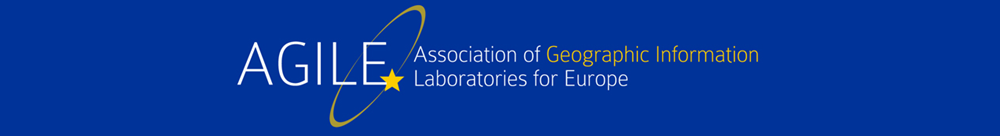 Additional instructions for workshop (13 June 2023) and/or tutorial (15 June 2023) participants Delft, AGILE 2023https://agile-online.org/conference-2023 Workshop/tutorial number - title (and acronym is applicable)additional instruction for workshop / tutorial participantsW4 – GeoAI with ArcGIS Software and hardware:ArcGIS Pro 3.1 (License with image analyst): https://pro.arcgis.com/en/pro-app/latest/get-started/download-arcgis-pro.htmA machine with a GPU card, minimum requirements: https://pro.arcgis.com/en/pro-app/latest/get-started/arcgis-pro-system-requirements.htm#GUID-B8F08895-1162-47A5-B2A0-2B8D5550155EDeep Learning Frameworks: https://github.com/Esri/deep-learning-frameworks/blob/master/README.md?rmedium=links_esri_com_b_d&rsource=https%3A%2F%2Flinks.esri.com%2Fdeep-learning-framework-install Recommended reads:What’s new for deep learning in the Image Analyst extension of ArcGIS Pro 3.1: https://www.esri.com/arcgis-blog/products/arcgis-pro/analytics/whats-new-for-deep-learning-in-the-image-analyst-extension-of-arcgis-pro-3-1/ Deep Learning with ArcGIS Pro Tips & Tricks: https://www.esri.com/arcgis-blog/products/arcgis-pro/imagery/deep-learning-with-arcgis-pro-tips-tricks/ 